Table 9.1 Science, arts and professional qualifications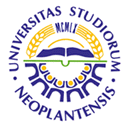 UNIVERSITY OF NOVI SADFACULTY OF AGRICULTURE 21000 NOVI SAD, TRG DOSITEJA OBRADOVIĆA 8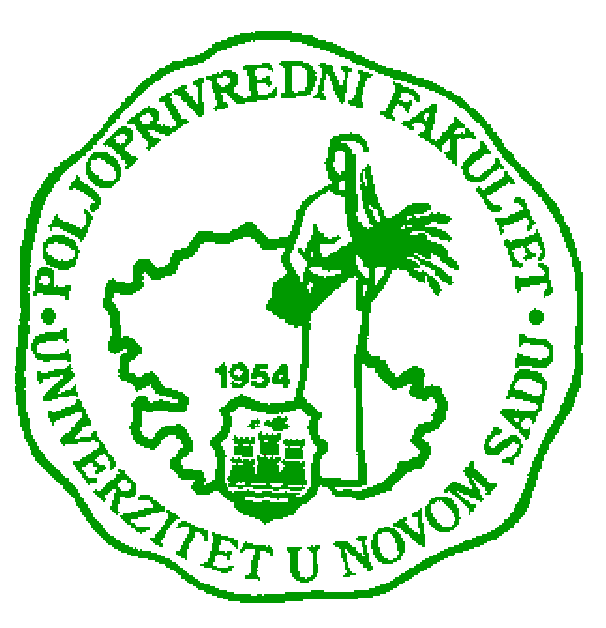 Study Programme AccreditationMASTER ACADEMIC STUDIES                               Animal husbandryName and last name:Name and last name:Name and last name:Name and last name:Name and last name:Name and last name:Name and last name:Name and last name:Ivan PihlerIvan PihlerIvan PihlerIvan PihlerIvan PihlerAcademic title:Academic title:Academic title:Academic title:Academic title:Academic title:Academic title:Academic title:Assistant ProfessorAssistant ProfessorAssistant ProfessorAssistant ProfessorAssistant ProfessorName of the institution where the teacher works full time and starting date:Name of the institution where the teacher works full time and starting date:Name of the institution where the teacher works full time and starting date:Name of the institution where the teacher works full time and starting date:Name of the institution where the teacher works full time and starting date:Name of the institution where the teacher works full time and starting date:Name of the institution where the teacher works full time and starting date:Name of the institution where the teacher works full time and starting date:Faculty of Agriculture, Novi Sad, 03.01.2007.Faculty of Agriculture, Novi Sad, 03.01.2007.Faculty of Agriculture, Novi Sad, 03.01.2007.Faculty of Agriculture, Novi Sad, 03.01.2007.Faculty of Agriculture, Novi Sad, 03.01.2007.Scientific or art field:Scientific or art field:Scientific or art field:Scientific or art field:Scientific or art field:Scientific or art field:Scientific or art field:Scientific or art field:Animal scienceAnimal scienceAnimal scienceAnimal scienceAnimal scienceAcademic carieerAcademic carieerAcademic carieerAcademic carieerAcademic carieerAcademic carieerAcademic carieerAcademic carieerAcademic carieerAcademic carieerAcademic carieerAcademic carieerAcademic carieerYearInstitutionInstitutionInstitutionInstitutionInstitutionFieldFieldAcademic title election:Academic title election:Academic title election:Academic title election:Academic title election:2012.Faculty of Agriculture, Novi SadFaculty of Agriculture, Novi SadFaculty of Agriculture, Novi SadFaculty of Agriculture, Novi SadFaculty of Agriculture, Novi SadAnimal science Animal science PhD thesis:PhD thesis:PhD thesis:PhD thesis:PhD thesis:2012.Faculty of Agriculture, Novi SadFaculty of Agriculture, Novi SadFaculty of Agriculture, Novi SadFaculty of Agriculture, Novi SadFaculty of Agriculture, Novi SadAnimal scienceAnimal scienceSpecialization:Specialization:Specialization:Specialization:Specialization:Magister thesisMagister thesisMagister thesisMagister thesisMagister thesis2008.Faculty of Agriculture, Novi SadFaculty of Agriculture, Novi SadFaculty of Agriculture, Novi SadFaculty of Agriculture, Novi SadFaculty of Agriculture, Novi SadAnimal scienceAnimal scienceBachelor's thesisBachelor's thesisBachelor's thesisBachelor's thesisBachelor's thesis2000.Faculty of Agriculture, Novi SadFaculty of Agriculture, Novi SadFaculty of Agriculture, Novi SadFaculty of Agriculture, Novi SadFaculty of Agriculture, Novi SadAnimal scienceAnimal scienceList of courses being held by the teacher in the accredited study programmesList of courses being held by the teacher in the accredited study programmesList of courses being held by the teacher in the accredited study programmesList of courses being held by the teacher in the accredited study programmesList of courses being held by the teacher in the accredited study programmesList of courses being held by the teacher in the accredited study programmesList of courses being held by the teacher in the accredited study programmesList of courses being held by the teacher in the accredited study programmesList of courses being held by the teacher in the accredited study programmesList of courses being held by the teacher in the accredited study programmesList of courses being held by the teacher in the accredited study programmesList of courses being held by the teacher in the accredited study programmesList of courses being held by the teacher in the accredited study programmesIDCourse nameCourse nameCourse nameCourse nameCourse nameCourse nameStudy programme name, study typeStudy programme name, study typeStudy programme name, study typeNumber of active teaching classes1.1.Livestock production  (M)Livestock production  (M)Livestock production  (M)Livestock production  (M)Livestock production  (M)Livestock production  (M)Animal Husbandry, Beach.Animal Husbandry, Beach.Animal Husbandry, Beach.2+02.2.Technology of sheep and goat production (M)Technology of sheep and goat production (M)Technology of sheep and goat production (M)Technology of sheep and goat production (M)Technology of sheep and goat production (M)Technology of sheep and goat production (M)Animal Husbandry, Beach.Animal Husbandry, Beach.Animal Husbandry, Beach.2+03.3.Farm Animal Husbandry (M)Farm Animal Husbandry (M)Farm Animal Husbandry (M)Farm Animal Husbandry (M)Farm Animal Husbandry (M)Farm Animal Husbandry (M)Veterinary medicine, Beach.Veterinary medicine, Beach.Veterinary medicine, Beach.1+04.4.Livestock production (M)Livestock production (M)Livestock production (M)Livestock production (M)Livestock production (M)Livestock production (M)Organic Agriculture, Beach.Organic Agriculture, Beach.Organic Agriculture, Beach.3+05.5.Sheep and goats breeding (E)Sheep and goats breeding (E)Sheep and goats breeding (E)Sheep and goats breeding (E)Sheep and goats breeding (E)Sheep and goats breeding (E)Veterinary medicine, Beach.Veterinary medicine, Beach.Veterinary medicine, Beach.0,5+06.6.Organic beekeeping (E)Organic beekeeping (E)Organic beekeeping (E)Organic beekeeping (E)Organic beekeeping (E)Organic beekeeping (E)Organic Agriculture, Beach.Organic Agriculture, Beach.Organic Agriculture, Beach.0+27.7.Beekeeping (E)Beekeeping (E)Beekeeping (E)Beekeeping (E)Beekeeping (E)Beekeeping (E)Animal Husbandry, Beach.Animal Husbandry, Beach.Animal Husbandry, Beach.0+28.8.Ruminants breeding in organic farming (M)Ruminants breeding in organic farming (M)Ruminants breeding in organic farming (M)Ruminants breeding in organic farming (M)Ruminants breeding in organic farming (M)Ruminants breeding in organic farming (M)Organic Agriculture, Beach.Organic Agriculture, Beach.Organic Agriculture, Beach.1,5+09.9.Systems of sheep and goat breeding and farm menagment (E)Systems of sheep and goat breeding and farm menagment (E)Systems of sheep and goat breeding and farm menagment (E)Systems of sheep and goat breeding and farm menagment (E)Systems of sheep and goat breeding and farm menagment (E)Systems of sheep and goat breeding and farm menagment (E)Animal Husbandry, Master.Animal Husbandry, Master.Animal Husbandry, Master.1+010.10.Application of new technologes in sheep and goat production (E)Application of new technologes in sheep and goat production (E)Application of new technologes in sheep and goat production (E)Application of new technologes in sheep and goat production (E)Application of new technologes in sheep and goat production (E)Application of new technologes in sheep and goat production (E)Agronomy, PhD.Agronomy, PhD.Agronomy, PhD.3+0Representative refferences (minimum 5, not more than 10)Representative refferences (minimum 5, not more than 10)Representative refferences (minimum 5, not more than 10)Representative refferences (minimum 5, not more than 10)Representative refferences (minimum 5, not more than 10)Representative refferences (minimum 5, not more than 10)Representative refferences (minimum 5, not more than 10)Representative refferences (minimum 5, not more than 10)Representative refferences (minimum 5, not more than 10)Representative refferences (minimum 5, not more than 10)Representative refferences (minimum 5, not more than 10)Representative refferences (minimum 5, not more than 10)Representative refferences (minimum 5, not more than 10)Krajinović M., Pihler I., Ćinkulov Mirjana, Šahinović R.: Intenzivna kozarska proizvodnja. Savremena poljoprivreda, 51, (3-4) 143-145, 2002.Krajinović M., Pihler I., Ćinkulov Mirjana, Šahinović R.: Intenzivna kozarska proizvodnja. Savremena poljoprivreda, 51, (3-4) 143-145, 2002.Krajinović M., Pihler I., Ćinkulov Mirjana, Šahinović R.: Intenzivna kozarska proizvodnja. Savremena poljoprivreda, 51, (3-4) 143-145, 2002.Krajinović M., Pihler I., Ćinkulov Mirjana, Šahinović R.: Intenzivna kozarska proizvodnja. Savremena poljoprivreda, 51, (3-4) 143-145, 2002.Krajinović M., Pihler I., Ćinkulov Mirjana, Šahinović R.: Intenzivna kozarska proizvodnja. Savremena poljoprivreda, 51, (3-4) 143-145, 2002.Krajinović M., Pihler I., Ćinkulov Mirjana, Šahinović R.: Intenzivna kozarska proizvodnja. Savremena poljoprivreda, 51, (3-4) 143-145, 2002.Krajinović M., Pihler I., Ćinkulov Mirjana, Šahinović R.: Intenzivna kozarska proizvodnja. Savremena poljoprivreda, 51, (3-4) 143-145, 2002.Krajinović M., Pihler I., Ćinkulov Mirjana, Šahinović R.: Intenzivna kozarska proizvodnja. Savremena poljoprivreda, 51, (3-4) 143-145, 2002.Krajinović M., Pihler I., Ćinkulov Mirjana, Šahinović R.: Intenzivna kozarska proizvodnja. Savremena poljoprivreda, 51, (3-4) 143-145, 2002.Krajinović M., Pihler I., Ćinkulov Mirjana, Šahinović R.: Intenzivna kozarska proizvodnja. Savremena poljoprivreda, 51, (3-4) 143-145, 2002.Krajinović M., Pihler I., Ćinkulov Mirjana, Šahinović R.: Intenzivna kozarska proizvodnja. Savremena poljoprivreda, 51, (3-4) 143-145, 2002.Krajinović M., Pihler I., Ćinkulov Mirjana, Šahinović R.: Intenzivna kozarska proizvodnja. Savremena poljoprivreda, 51, (3-4) 143-145, 2002.Ćinkulov Mirjana, Krajinovic M., Pihler I.: Phenotypic differences between  two types of Tsigai breeed of sheep. Lucrai stiintifice Zootehnie si Biotehnologii, vol.XXXVI, Timisoara, Rumunija, 2003.Ćinkulov Mirjana, Krajinovic M., Pihler I.: Phenotypic differences between  two types of Tsigai breeed of sheep. Lucrai stiintifice Zootehnie si Biotehnologii, vol.XXXVI, Timisoara, Rumunija, 2003.Ćinkulov Mirjana, Krajinovic M., Pihler I.: Phenotypic differences between  two types of Tsigai breeed of sheep. Lucrai stiintifice Zootehnie si Biotehnologii, vol.XXXVI, Timisoara, Rumunija, 2003.Ćinkulov Mirjana, Krajinovic M., Pihler I.: Phenotypic differences between  two types of Tsigai breeed of sheep. Lucrai stiintifice Zootehnie si Biotehnologii, vol.XXXVI, Timisoara, Rumunija, 2003.Ćinkulov Mirjana, Krajinovic M., Pihler I.: Phenotypic differences between  two types of Tsigai breeed of sheep. Lucrai stiintifice Zootehnie si Biotehnologii, vol.XXXVI, Timisoara, Rumunija, 2003.Ćinkulov Mirjana, Krajinovic M., Pihler I.: Phenotypic differences between  two types of Tsigai breeed of sheep. Lucrai stiintifice Zootehnie si Biotehnologii, vol.XXXVI, Timisoara, Rumunija, 2003.Ćinkulov Mirjana, Krajinovic M., Pihler I.: Phenotypic differences between  two types of Tsigai breeed of sheep. Lucrai stiintifice Zootehnie si Biotehnologii, vol.XXXVI, Timisoara, Rumunija, 2003.Ćinkulov Mirjana, Krajinovic M., Pihler I.: Phenotypic differences between  two types of Tsigai breeed of sheep. Lucrai stiintifice Zootehnie si Biotehnologii, vol.XXXVI, Timisoara, Rumunija, 2003.Ćinkulov Mirjana, Krajinovic M., Pihler I.: Phenotypic differences between  two types of Tsigai breeed of sheep. Lucrai stiintifice Zootehnie si Biotehnologii, vol.XXXVI, Timisoara, Rumunija, 2003.Ćinkulov Mirjana, Krajinovic M., Pihler I.: Phenotypic differences between  two types of Tsigai breeed of sheep. Lucrai stiintifice Zootehnie si Biotehnologii, vol.XXXVI, Timisoara, Rumunija, 2003.Ćinkulov Mirjana, Krajinovic M., Pihler I.: Phenotypic differences between  two types of Tsigai breeed of sheep. Lucrai stiintifice Zootehnie si Biotehnologii, vol.XXXVI, Timisoara, Rumunija, 2003.Ćinkulov Mirjana, Krajinovic M., Pihler I.: Phenotypic differences between  two types of Tsigai breeed of sheep. Lucrai stiintifice Zootehnie si Biotehnologii, vol.XXXVI, Timisoara, Rumunija, 2003.Krajinović M., Ćinkulov Mirjana, Pihler I., Žujović M.: Stanje i mogućnosti razvoja ovčarske proizvodnje u našoj zemlji. Acta Agriculturae Serbica, Vol.IX, 17, 25-32, 2004.Krajinović M., Ćinkulov Mirjana, Pihler I., Žujović M.: Stanje i mogućnosti razvoja ovčarske proizvodnje u našoj zemlji. Acta Agriculturae Serbica, Vol.IX, 17, 25-32, 2004.Krajinović M., Ćinkulov Mirjana, Pihler I., Žujović M.: Stanje i mogućnosti razvoja ovčarske proizvodnje u našoj zemlji. Acta Agriculturae Serbica, Vol.IX, 17, 25-32, 2004.Krajinović M., Ćinkulov Mirjana, Pihler I., Žujović M.: Stanje i mogućnosti razvoja ovčarske proizvodnje u našoj zemlji. Acta Agriculturae Serbica, Vol.IX, 17, 25-32, 2004.Krajinović M., Ćinkulov Mirjana, Pihler I., Žujović M.: Stanje i mogućnosti razvoja ovčarske proizvodnje u našoj zemlji. Acta Agriculturae Serbica, Vol.IX, 17, 25-32, 2004.Krajinović M., Ćinkulov Mirjana, Pihler I., Žujović M.: Stanje i mogućnosti razvoja ovčarske proizvodnje u našoj zemlji. Acta Agriculturae Serbica, Vol.IX, 17, 25-32, 2004.Krajinović M., Ćinkulov Mirjana, Pihler I., Žujović M.: Stanje i mogućnosti razvoja ovčarske proizvodnje u našoj zemlji. Acta Agriculturae Serbica, Vol.IX, 17, 25-32, 2004.Krajinović M., Ćinkulov Mirjana, Pihler I., Žujović M.: Stanje i mogućnosti razvoja ovčarske proizvodnje u našoj zemlji. Acta Agriculturae Serbica, Vol.IX, 17, 25-32, 2004.Krajinović M., Ćinkulov Mirjana, Pihler I., Žujović M.: Stanje i mogućnosti razvoja ovčarske proizvodnje u našoj zemlji. Acta Agriculturae Serbica, Vol.IX, 17, 25-32, 2004.Krajinović M., Ćinkulov Mirjana, Pihler I., Žujović M.: Stanje i mogućnosti razvoja ovčarske proizvodnje u našoj zemlji. Acta Agriculturae Serbica, Vol.IX, 17, 25-32, 2004.Krajinović M., Ćinkulov Mirjana, Pihler I., Žujović M.: Stanje i mogućnosti razvoja ovčarske proizvodnje u našoj zemlji. Acta Agriculturae Serbica, Vol.IX, 17, 25-32, 2004.Krajinović M., Ćinkulov Mirjana, Pihler I., Žujović M.: Stanje i mogućnosti razvoja ovčarske proizvodnje u našoj zemlji. Acta Agriculturae Serbica, Vol.IX, 17, 25-32, 2004.Žujović M., Tomić Zorica, Josipović S., Nešić Zorica, Ćinkulov Mirjana, Pihler I.: Stanje i    mogućnosti kozarske proizvodnje. Acta Agriculturae Serbica, Vol.IX, 17, 33-41, 2004.Žujović M., Tomić Zorica, Josipović S., Nešić Zorica, Ćinkulov Mirjana, Pihler I.: Stanje i    mogućnosti kozarske proizvodnje. Acta Agriculturae Serbica, Vol.IX, 17, 33-41, 2004.Žujović M., Tomić Zorica, Josipović S., Nešić Zorica, Ćinkulov Mirjana, Pihler I.: Stanje i    mogućnosti kozarske proizvodnje. Acta Agriculturae Serbica, Vol.IX, 17, 33-41, 2004.Žujović M., Tomić Zorica, Josipović S., Nešić Zorica, Ćinkulov Mirjana, Pihler I.: Stanje i    mogućnosti kozarske proizvodnje. Acta Agriculturae Serbica, Vol.IX, 17, 33-41, 2004.Žujović M., Tomić Zorica, Josipović S., Nešić Zorica, Ćinkulov Mirjana, Pihler I.: Stanje i    mogućnosti kozarske proizvodnje. Acta Agriculturae Serbica, Vol.IX, 17, 33-41, 2004.Žujović M., Tomić Zorica, Josipović S., Nešić Zorica, Ćinkulov Mirjana, Pihler I.: Stanje i    mogućnosti kozarske proizvodnje. Acta Agriculturae Serbica, Vol.IX, 17, 33-41, 2004.Žujović M., Tomić Zorica, Josipović S., Nešić Zorica, Ćinkulov Mirjana, Pihler I.: Stanje i    mogućnosti kozarske proizvodnje. Acta Agriculturae Serbica, Vol.IX, 17, 33-41, 2004.Žujović M., Tomić Zorica, Josipović S., Nešić Zorica, Ćinkulov Mirjana, Pihler I.: Stanje i    mogućnosti kozarske proizvodnje. Acta Agriculturae Serbica, Vol.IX, 17, 33-41, 2004.Žujović M., Tomić Zorica, Josipović S., Nešić Zorica, Ćinkulov Mirjana, Pihler I.: Stanje i    mogućnosti kozarske proizvodnje. Acta Agriculturae Serbica, Vol.IX, 17, 33-41, 2004.Žujović M., Tomić Zorica, Josipović S., Nešić Zorica, Ćinkulov Mirjana, Pihler I.: Stanje i    mogućnosti kozarske proizvodnje. Acta Agriculturae Serbica, Vol.IX, 17, 33-41, 2004.Žujović M., Tomić Zorica, Josipović S., Nešić Zorica, Ćinkulov Mirjana, Pihler I.: Stanje i    mogućnosti kozarske proizvodnje. Acta Agriculturae Serbica, Vol.IX, 17, 33-41, 2004.Žujović M., Tomić Zorica, Josipović S., Nešić Zorica, Ćinkulov Mirjana, Pihler I.: Stanje i    mogućnosti kozarske proizvodnje. Acta Agriculturae Serbica, Vol.IX, 17, 33-41, 2004.Ćinkulov Mirjana, Trivunović S., Krajinović M., Popović –Vranješ A., Pihler I., PorcuK., (2007): Osobine mlečnosti nemačke šarene koze u prve tri laktacije.  Savremena poljoprivreda, vol. 56, 1, 32-36.Ćinkulov Mirjana, Trivunović S., Krajinović M., Popović –Vranješ A., Pihler I., PorcuK., (2007): Osobine mlečnosti nemačke šarene koze u prve tri laktacije.  Savremena poljoprivreda, vol. 56, 1, 32-36.Ćinkulov Mirjana, Trivunović S., Krajinović M., Popović –Vranješ A., Pihler I., PorcuK., (2007): Osobine mlečnosti nemačke šarene koze u prve tri laktacije.  Savremena poljoprivreda, vol. 56, 1, 32-36.Ćinkulov Mirjana, Trivunović S., Krajinović M., Popović –Vranješ A., Pihler I., PorcuK., (2007): Osobine mlečnosti nemačke šarene koze u prve tri laktacije.  Savremena poljoprivreda, vol. 56, 1, 32-36.Ćinkulov Mirjana, Trivunović S., Krajinović M., Popović –Vranješ A., Pihler I., PorcuK., (2007): Osobine mlečnosti nemačke šarene koze u prve tri laktacije.  Savremena poljoprivreda, vol. 56, 1, 32-36.Ćinkulov Mirjana, Trivunović S., Krajinović M., Popović –Vranješ A., Pihler I., PorcuK., (2007): Osobine mlečnosti nemačke šarene koze u prve tri laktacije.  Savremena poljoprivreda, vol. 56, 1, 32-36.Ćinkulov Mirjana, Trivunović S., Krajinović M., Popović –Vranješ A., Pihler I., PorcuK., (2007): Osobine mlečnosti nemačke šarene koze u prve tri laktacije.  Savremena poljoprivreda, vol. 56, 1, 32-36.Ćinkulov Mirjana, Trivunović S., Krajinović M., Popović –Vranješ A., Pihler I., PorcuK., (2007): Osobine mlečnosti nemačke šarene koze u prve tri laktacije.  Savremena poljoprivreda, vol. 56, 1, 32-36.Ćinkulov Mirjana, Trivunović S., Krajinović M., Popović –Vranješ A., Pihler I., PorcuK., (2007): Osobine mlečnosti nemačke šarene koze u prve tri laktacije.  Savremena poljoprivreda, vol. 56, 1, 32-36.Ćinkulov Mirjana, Trivunović S., Krajinović M., Popović –Vranješ A., Pihler I., PorcuK., (2007): Osobine mlečnosti nemačke šarene koze u prve tri laktacije.  Savremena poljoprivreda, vol. 56, 1, 32-36.Ćinkulov Mirjana, Trivunović S., Krajinović M., Popović –Vranješ A., Pihler I., PorcuK., (2007): Osobine mlečnosti nemačke šarene koze u prve tri laktacije.  Savremena poljoprivreda, vol. 56, 1, 32-36.Ćinkulov Mirjana, Trivunović S., Krajinović M., Popović –Vranješ A., Pihler I., PorcuK., (2007): Osobine mlečnosti nemačke šarene koze u prve tri laktacije.  Savremena poljoprivreda, vol. 56, 1, 32-36.Ćinkulov, M., Tapio, M.,Ozerov, M., Kiselyova, T., Marzanov, N., Pihler, I., Olsaker, I., Vegara, M., Kantanen, J.:Genetic differentiation between the Old and New types of Serbian Tsigai sheep. Genet.Sel.Evol., 2008.Ćinkulov, M., Tapio, M.,Ozerov, M., Kiselyova, T., Marzanov, N., Pihler, I., Olsaker, I., Vegara, M., Kantanen, J.:Genetic differentiation between the Old and New types of Serbian Tsigai sheep. Genet.Sel.Evol., 2008.Ćinkulov, M., Tapio, M.,Ozerov, M., Kiselyova, T., Marzanov, N., Pihler, I., Olsaker, I., Vegara, M., Kantanen, J.:Genetic differentiation between the Old and New types of Serbian Tsigai sheep. Genet.Sel.Evol., 2008.Ćinkulov, M., Tapio, M.,Ozerov, M., Kiselyova, T., Marzanov, N., Pihler, I., Olsaker, I., Vegara, M., Kantanen, J.:Genetic differentiation between the Old and New types of Serbian Tsigai sheep. Genet.Sel.Evol., 2008.Ćinkulov, M., Tapio, M.,Ozerov, M., Kiselyova, T., Marzanov, N., Pihler, I., Olsaker, I., Vegara, M., Kantanen, J.:Genetic differentiation between the Old and New types of Serbian Tsigai sheep. Genet.Sel.Evol., 2008.Ćinkulov, M., Tapio, M.,Ozerov, M., Kiselyova, T., Marzanov, N., Pihler, I., Olsaker, I., Vegara, M., Kantanen, J.:Genetic differentiation between the Old and New types of Serbian Tsigai sheep. Genet.Sel.Evol., 2008.Ćinkulov, M., Tapio, M.,Ozerov, M., Kiselyova, T., Marzanov, N., Pihler, I., Olsaker, I., Vegara, M., Kantanen, J.:Genetic differentiation between the Old and New types of Serbian Tsigai sheep. Genet.Sel.Evol., 2008.Ćinkulov, M., Tapio, M.,Ozerov, M., Kiselyova, T., Marzanov, N., Pihler, I., Olsaker, I., Vegara, M., Kantanen, J.:Genetic differentiation between the Old and New types of Serbian Tsigai sheep. Genet.Sel.Evol., 2008.Ćinkulov, M., Tapio, M.,Ozerov, M., Kiselyova, T., Marzanov, N., Pihler, I., Olsaker, I., Vegara, M., Kantanen, J.:Genetic differentiation between the Old and New types of Serbian Tsigai sheep. Genet.Sel.Evol., 2008.Ćinkulov, M., Tapio, M.,Ozerov, M., Kiselyova, T., Marzanov, N., Pihler, I., Olsaker, I., Vegara, M., Kantanen, J.:Genetic differentiation between the Old and New types of Serbian Tsigai sheep. Genet.Sel.Evol., 2008.Ćinkulov, M., Tapio, M.,Ozerov, M., Kiselyova, T., Marzanov, N., Pihler, I., Olsaker, I., Vegara, M., Kantanen, J.:Genetic differentiation between the Old and New types of Serbian Tsigai sheep. Genet.Sel.Evol., 2008.Ćinkulov, M., Tapio, M.,Ozerov, M., Kiselyova, T., Marzanov, N., Pihler, I., Olsaker, I., Vegara, M., Kantanen, J.:Genetic differentiation between the Old and New types of Serbian Tsigai sheep. Genet.Sel.Evol., 2008.Pihler, I., Plavša Nada, Krajinović, M., Mladenović, M.: Proizvodni pokazatelji dva tipa kranjske pčele u ambijetalnim uslovima Vojvodine. Simpozijum „Stočarstvo, veterinarska medicina i ekonomika u proizvodnji zdravstveno bezbedne hrane“, sa međunarodnim učešćem – Herceg Novi 22.- 29. jun 2008., Zbornik kratkih sadržaja ISBN 86-7520-079-X.Pihler, I., Plavša Nada, Krajinović, M., Mladenović, M.: Proizvodni pokazatelji dva tipa kranjske pčele u ambijetalnim uslovima Vojvodine. Simpozijum „Stočarstvo, veterinarska medicina i ekonomika u proizvodnji zdravstveno bezbedne hrane“, sa međunarodnim učešćem – Herceg Novi 22.- 29. jun 2008., Zbornik kratkih sadržaja ISBN 86-7520-079-X.Pihler, I., Plavša Nada, Krajinović, M., Mladenović, M.: Proizvodni pokazatelji dva tipa kranjske pčele u ambijetalnim uslovima Vojvodine. Simpozijum „Stočarstvo, veterinarska medicina i ekonomika u proizvodnji zdravstveno bezbedne hrane“, sa međunarodnim učešćem – Herceg Novi 22.- 29. jun 2008., Zbornik kratkih sadržaja ISBN 86-7520-079-X.Pihler, I., Plavša Nada, Krajinović, M., Mladenović, M.: Proizvodni pokazatelji dva tipa kranjske pčele u ambijetalnim uslovima Vojvodine. Simpozijum „Stočarstvo, veterinarska medicina i ekonomika u proizvodnji zdravstveno bezbedne hrane“, sa međunarodnim učešćem – Herceg Novi 22.- 29. jun 2008., Zbornik kratkih sadržaja ISBN 86-7520-079-X.Pihler, I., Plavša Nada, Krajinović, M., Mladenović, M.: Proizvodni pokazatelji dva tipa kranjske pčele u ambijetalnim uslovima Vojvodine. Simpozijum „Stočarstvo, veterinarska medicina i ekonomika u proizvodnji zdravstveno bezbedne hrane“, sa međunarodnim učešćem – Herceg Novi 22.- 29. jun 2008., Zbornik kratkih sadržaja ISBN 86-7520-079-X.Pihler, I., Plavša Nada, Krajinović, M., Mladenović, M.: Proizvodni pokazatelji dva tipa kranjske pčele u ambijetalnim uslovima Vojvodine. Simpozijum „Stočarstvo, veterinarska medicina i ekonomika u proizvodnji zdravstveno bezbedne hrane“, sa međunarodnim učešćem – Herceg Novi 22.- 29. jun 2008., Zbornik kratkih sadržaja ISBN 86-7520-079-X.Pihler, I., Plavša Nada, Krajinović, M., Mladenović, M.: Proizvodni pokazatelji dva tipa kranjske pčele u ambijetalnim uslovima Vojvodine. Simpozijum „Stočarstvo, veterinarska medicina i ekonomika u proizvodnji zdravstveno bezbedne hrane“, sa međunarodnim učešćem – Herceg Novi 22.- 29. jun 2008., Zbornik kratkih sadržaja ISBN 86-7520-079-X.Pihler, I., Plavša Nada, Krajinović, M., Mladenović, M.: Proizvodni pokazatelji dva tipa kranjske pčele u ambijetalnim uslovima Vojvodine. Simpozijum „Stočarstvo, veterinarska medicina i ekonomika u proizvodnji zdravstveno bezbedne hrane“, sa međunarodnim učešćem – Herceg Novi 22.- 29. jun 2008., Zbornik kratkih sadržaja ISBN 86-7520-079-X.Pihler, I., Plavša Nada, Krajinović, M., Mladenović, M.: Proizvodni pokazatelji dva tipa kranjske pčele u ambijetalnim uslovima Vojvodine. Simpozijum „Stočarstvo, veterinarska medicina i ekonomika u proizvodnji zdravstveno bezbedne hrane“, sa međunarodnim učešćem – Herceg Novi 22.- 29. jun 2008., Zbornik kratkih sadržaja ISBN 86-7520-079-X.Pihler, I., Plavša Nada, Krajinović, M., Mladenović, M.: Proizvodni pokazatelji dva tipa kranjske pčele u ambijetalnim uslovima Vojvodine. Simpozijum „Stočarstvo, veterinarska medicina i ekonomika u proizvodnji zdravstveno bezbedne hrane“, sa međunarodnim učešćem – Herceg Novi 22.- 29. jun 2008., Zbornik kratkih sadržaja ISBN 86-7520-079-X.Pihler, I., Plavša Nada, Krajinović, M., Mladenović, M.: Proizvodni pokazatelji dva tipa kranjske pčele u ambijetalnim uslovima Vojvodine. Simpozijum „Stočarstvo, veterinarska medicina i ekonomika u proizvodnji zdravstveno bezbedne hrane“, sa međunarodnim učešćem – Herceg Novi 22.- 29. jun 2008., Zbornik kratkih sadržaja ISBN 86-7520-079-X.Pihler, I., Plavša Nada, Krajinović, M., Mladenović, M.: Proizvodni pokazatelji dva tipa kranjske pčele u ambijetalnim uslovima Vojvodine. Simpozijum „Stočarstvo, veterinarska medicina i ekonomika u proizvodnji zdravstveno bezbedne hrane“, sa međunarodnim učešćem – Herceg Novi 22.- 29. jun 2008., Zbornik kratkih sadržaja ISBN 86-7520-079-X.Summary data for the teacher's scientific or art and professional activity: Summary data for the teacher's scientific or art and professional activity: Summary data for the teacher's scientific or art and professional activity: Summary data for the teacher's scientific or art and professional activity: Summary data for the teacher's scientific or art and professional activity: Summary data for the teacher's scientific or art and professional activity: Summary data for the teacher's scientific or art and professional activity: Summary data for the teacher's scientific or art and professional activity: Summary data for the teacher's scientific or art and professional activity: Summary data for the teacher's scientific or art and professional activity: Summary data for the teacher's scientific or art and professional activity: Summary data for the teacher's scientific or art and professional activity: Summary data for the teacher's scientific or art and professional activity: Quotation total: Quotation total: Quotation total: Quotation total: Quotation total: Quotation total: Quotation total: Total of SCI (SSCI) list papers: 4Total of SCI (SSCI) list papers: 4Total of SCI (SSCI) list papers: 4Total of SCI (SSCI) list papers: 4Total of SCI (SSCI) list papers: 4Total of SCI (SSCI) list papers: 4Total of SCI (SSCI) list papers: 4Current projects:Current projects:Current projects:Current projects:Current projects:Current projects:Current projects:Domestic:  2Domestic:  2Domestic:  2International:       1              International:       1              International:       1                Specialization   Specialization   Specialization   Specialization  Three months at the University of Hohenheim Germany Three months at the University of Hohenheim Germany Three months at the University of Hohenheim Germany Three months at the University of Hohenheim Germany Three months at the University of Hohenheim Germany Three months at the University of Hohenheim Germany Three months at the University of Hohenheim Germany Three months at the University of Hohenheim Germany Three months at the University of Hohenheim Germany